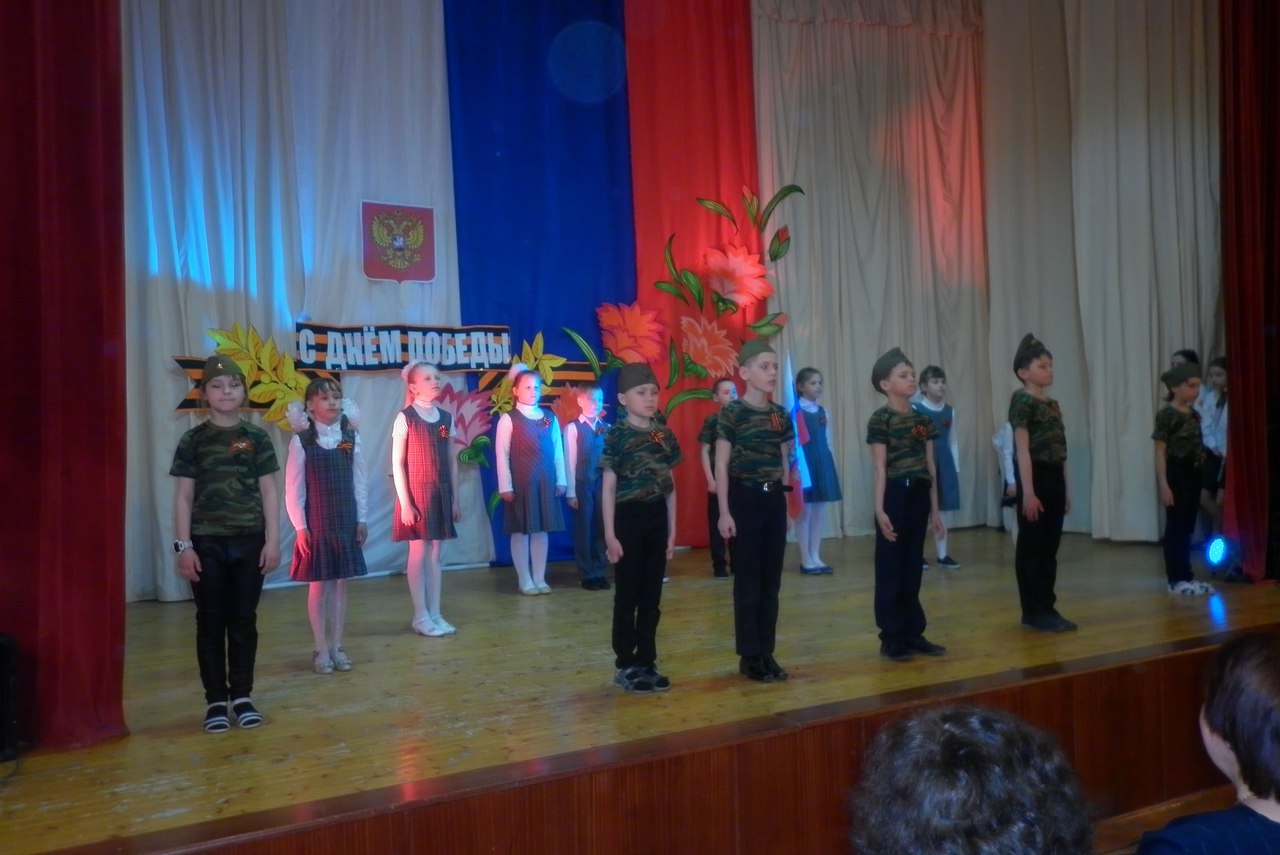 Выступление на сцене школы с песней «О той весне», 2 В класс «Марковской СОШ»Цель: формирование патриотических качеств у школьников; создание условий для творческого самовыражения ребёнка; Задачи: воспитание любви к Родине; ответственности, сопричастности к воинам – защитникам; закрепление и углубление знаний о Великой Отечественной войне.